Θα χαρώ πολύ να έρθειςΣτο πάρτυΠου θα κάνω για τα γενέθλια μουΤην  Τρίτη 28 ΙανουαρίουΗμέρα Σάββατο Ώρα 3.00 στο σπίτι μουΔιεύθυνση: ΜΕΓΑΛΟΥ ΑΛΕΞΑΝΔΡΟΥ 34   Δημήτρης + Παναγιώτης.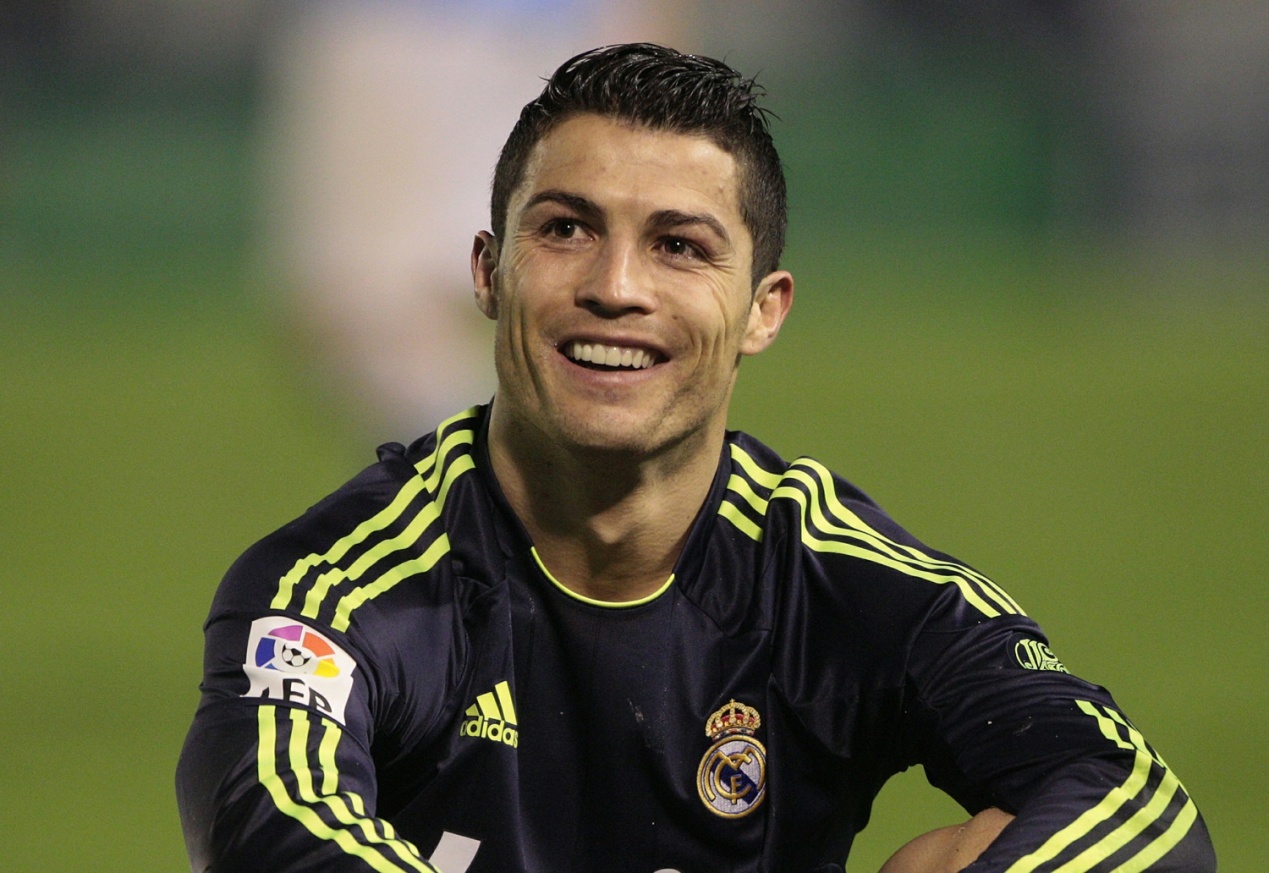 